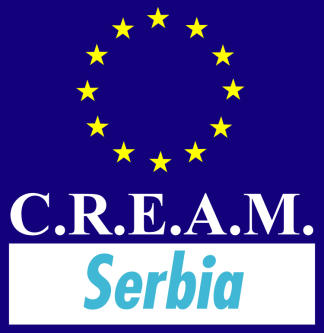 PRE-QUALIFICATIONQUESTIONAIREPPP ZRENJANIN WASTEWATER MANAGEMENT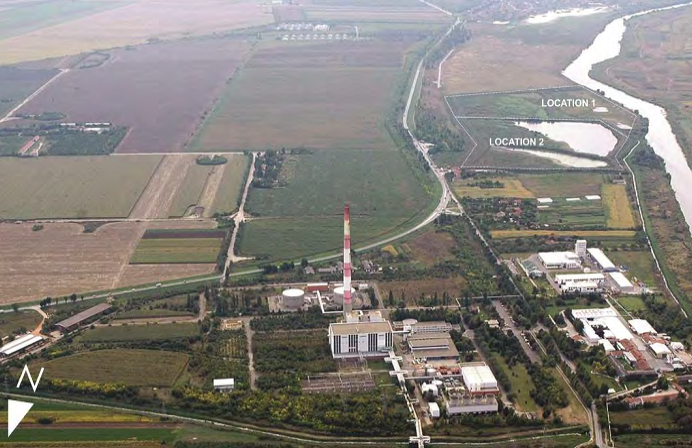 Pre-Qualification QuestionnaireContents1	INTRODUCTION	42	PURPOSE OF THE MARKET RESEARCH	43	QUESTIONNAIRE	53.1	General Data	53.2	References	63.3	Questions	7ANNEXProject Exposé Zrenjanin Wastewater ManagementZrenjanin WWM	Volume 1: 	NON-TECHNICAL SUMMARYZrenjanin WWM	Volume 2: 	FEASIBILITY STUDYZrenjanin WWM	Volume 3: 	APPENDICESAPPENDIX 1	            AGGLOMERATION SCREENINGAPPENDIX 2	            COST BENEFIT ANALYSISAPPENDIX 3	            ENVIRONMENTAL AND SOCIAL APPRAISALAPPENDIX 4 	ENDORSEMENT LETTERINTRODUCTIONThe City of Zrenjanin has requested CREAM EUROPE PPP Alliance to facilitate a Market Research in connection with the possible procurement of Zrenjanin Wastewater Management as PPP-Project in Serbia. The PPP-Project consists of the following main components:•	Measures for the improvement of the existing sewerage system Zrenjanin;•	Construction of new WWTP, location in Zrenjanin;•	Development and connection of the sewerage system Zrenjanin	to the new WWTP and to the settlements in the surrounding territory;The aim of the Market Research is to build on the studies that have already been under taken, reconcile the different views that have been expressed and determine the best approach for the City of Zrenjanin. One strand of work currently being under taken is to identify important issues and key success factors regarding Commercial and Contractual strategies and organisational issues for the PPP. In connection with this strand of work limited market studies are being undertaken and you are invited to participate. The attached Project Exposé ZWM summarizes the background for the Market research, the structure of the current ZWM and the scope of a possible PPP at this stage. This Pre-Qualification Questionnaire contains the following list of issues for discussion. The issues will be discussed in personal interviews or by phone.PURPOSE OF THE MARKET RESEARCHThe purpose of the Market Research now being undertaken is to gain an understanding of relevant private Companies views of what will be important, from an organisational, contractual and commercial perspective, to deliver successfully PPP ZWM. Specifically, through the Pre-Qualification Questionnaire we wish to identify important issues that would make the PPP Project more or less attractive to relevant parties. At this stage the aim is not to assess whether there is sufficient interest among the different parties in the market to underpin the launch of such a project. It is however important to identify any key issues that would make the project unattractive to the different parties so that they can be addressed in the ultimate design of any PPP Model. QUESTIONNAIREGeneral DataReferencesName of projectScope of workEmployerOrder volume € (net)Year contract concludedName of projectScope of workEmployerOrder volume € (net)Year contract concludedQuestions1st QuestionWhat would attract you to participate? 	
(Size, state of preparation, risk allocation, interfaces, timescales etc.)	Response2nd QuestionWhat would make you consider carefully your participation? (as above)Response3rd QuestionWhat would in your opinion be the top 3 risks in	
design, construction, financing and operation of ZWM?Response4th QuestionWhat would be good ways to induce life cycle cost (“LCC”) thinking?Response5th QuestionWhat delivery activities – from design through to operations - 	
do you believe should be packaged together? 		Why?Response6th QuestionWhat do you see as the key building blocks for successfully delivering	 
new WWTP and WW collection system?Response7th QuestionWhat do you see as a good organizational model 	
for the delivery of a project of this nature?PPP Model Concession?PPP Model Management Partnership?Others?Response8th QuestionAre there any Wastewater Management procurement projects 	
that you would highlight as being a model approach?Response9th QuestionWhat kind of financing would you propose for the PPP Project ZWM?Response10th QuestionWould your company confirm an Expression of Interest (EOI)	 
for the PPP-Project ZWM?Response11th QuestionOther issues?	 (Outsourcing, new product or services, Biogas)	
	Concerns?  		Recommendations?ResponseDate of interview:	Name of interviewed.	CREAM Europe PPP Alliance
Office Berlin/GermanyCREAM Serbia PPP Alliance
Offices Novi Sad-Belgrade/SerbiaDipl.-Ing. Ulrich Zimmermann, Friedrichstraße 90, D-10117 Berlin,Tel.: +49 172 9312109Fax: +49 17250 9312109u.zimmermann@cream-europe.euMile R. JaksicFutoška 1AKancelarija 205/IITel.: +381 64 248 00 02m.jaksic@cream-europe.euwww.cream-europe.eu  www.cream-europe.eu  